Структурное подразделение «Детский сад №11 комбинированного вида» МБДОУ «Детский сад «Радуга» комбинированного вида» Рузаевского муниципального района.Подготовил: инструктор по физической культуре Тюнякина О.М.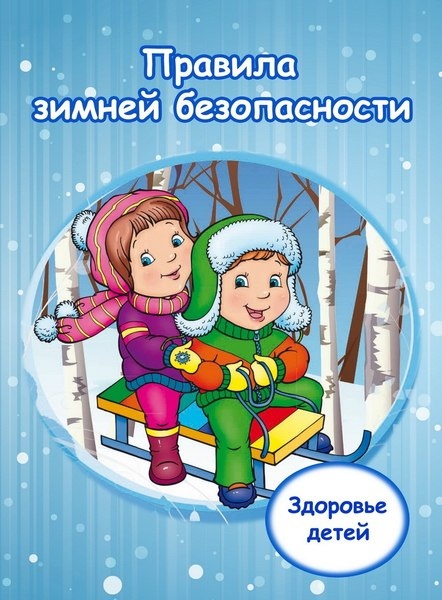 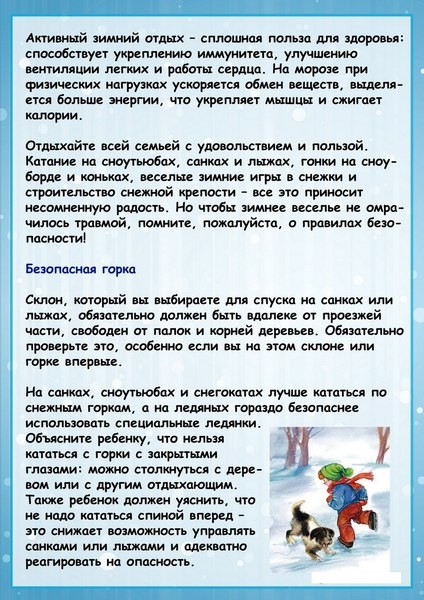 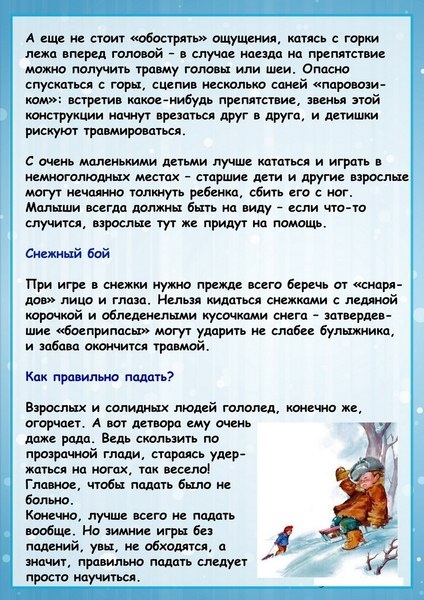 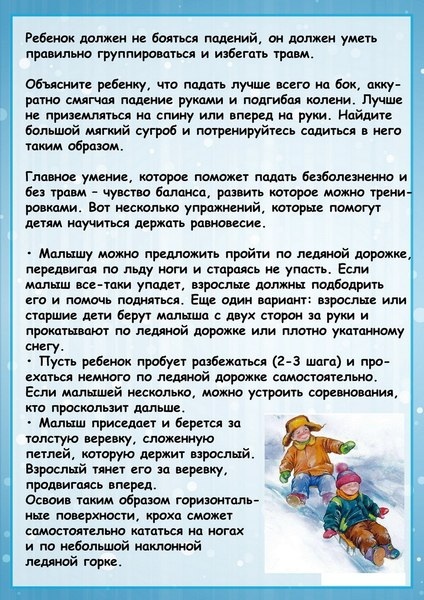 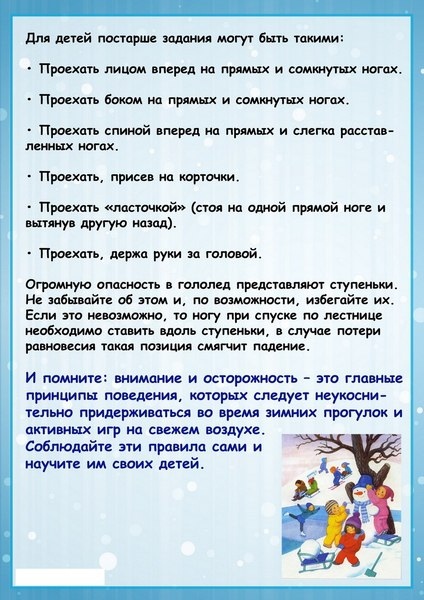 